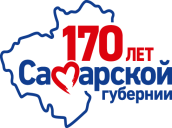  Календарь игр Первенство городского округа Тольятти по футболу среди юношей.группа 2011 г.р. г. Тольятти, стадион «Торпедо», 01 июня-10 августа 2021г.                  Участники:1. Лада-Ника Галлиулов А.А., Танких Г.В.2. Труд Бизяев Ю.Е.3. Спутник  Винокуров И.Н.4. ДФЦ СШОР №12 «Лада» Громницкий С.А.5. Импульс-1 Степанец А.Ю.6. Импульс-2 Степанец А.Ю., Забиякин О.А.7. Импульс-3 Степанец А.Ю., Забиякин О.А.8. ЦПФ Лада-СМД Мустафаев А.О.Формат: 6+1, 2 тайма по 20 минут, мяч №4, вне игры «нет», обратные замены по   сигналу (через середину), карточки и заявки берем на игры,  оформление протоколов перед играми обязательно на УТЦ «Торпедо»!          Поле №1	   1 тур  01 июня 2021г., вторник 	   Поле №212-2	   Лада-Ника – Импульс-2	9.30	Импульс-1 – Импульс-3    7-4  0-1	   Спутник - Труд 	10.30       Лада-СМД – ДФЦ СШОР №12 «Лада»  7-0	  2 тур  08 июня 2021г., вторник 0-11	  Импульс-3 – ДФЦ СШОР №12 «Лада»  9.30   Спутник – Лада-СМД     2-211-1	  Лада-Ника - Труд	          10.30   Импульс-2 – Импульс-1   4-11	  3 тур  15 июня 2021г., вторник 	Лада-Ника – Импульс-1	9.30	        СШОР №12 «Лада» - Импульс-2 	Спутник – Импульс-3	10.30	 Труд – Лада-СМД                                4 тур  22 июня 2021г., вторник 	Лада-Ника – Импульс-3	9.30	        СШОР №12 «Лада» - Спутник 	Импульс-1 - Труд	10.30	Лада-СМД – Импульс-2	5 тур  29 июня 2021г., вторник 	 Импульс-2 - Спутник	9.30	         Импульс-1 - СШОР №12 «Лада»  	Импульс-3 - Труд	10.30	Лада-Ника – Лада-СМД	6 тур  03 августа 2021г., вторник 	 Лада-Ника - Спутник	9.30	          Импульс-3 – Импульс-2  	Труд – СШОР №12 «Лада»	10.30	Лада-СМД – Импульс-1                                7 тур  10 августа 2021г., вторник 	 Лада-Ника – СШОР №12 «Лада»   9.30            Спутник – Импульс-1  	Труд – Импульс-2	 10.30           Импульс-3 – Лада-СМД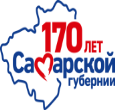 Таблица группы  2011г.р.2 тур1. Нестерюк  Егор (Импульс-1) – красная карточка,  пропускает 3 игры (3, 4, 5 туры)                                                           на основании Решения КДК.место           командаматчипобеданичьяпроигрышмячиочки1Лада-Ника220023-3 (+20)62Импульс-1220018-8 (+10)63ЦПФ Лада-СМД21109-2 (+7)44СШОР №12 «Лада»210111-7 (+4)35Труд21012-11 (-9)36Спутник20112-3 (-1)17Импульс-320024-18 (-14)08Импульс-220026-23 (-17)0